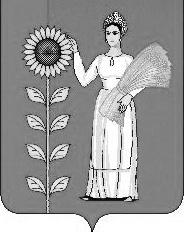 СОВЕТ ДЕПУТАТОВ СЕЛЬСКОГО ПОСЕЛЕНИЯТИХВИНСКИЙ СЕЛЬСОВЕТДобринского муниципального района Липецкой областиРоссийской Федерации32-я сессия VсозываР Е Ш Е Н И Е26.12.2017 г.                        д.Большая Плавица                           № 122– рсО внесении изменений в  Порядок проведения конкурса по отбору кандидатур на должность главы сельского поселения Тихвинский сельсовет Добринского муниципального района Липецкой области Российской ФедерацииРассмотрев представленный администрацией сельского поселения Тихвинский сельсовет Добринского муниципального района проект изменений в Порядок проведения конкурса по отбору кандидатур на должность главы сельского поселения Тихвинский сельсовет Добринского муниципального района Липецкой области Российской Федерации, в соответствии с  требованиями Закона Липецкой области от 07.08.2017 № 102-ОЗ «О внесении изменений в Закон Липецкой области «О правовом регулировании некоторых вопросов по профилактике коррупционных правонарушений в Липецкой области», руководствуясь ст.18 Устава сельского поселения Тихвинский сельсовет, учитывая решение постоянной комиссии по правовым вопросам, местному самоуправлению и работе с депутатами, Совет депутатов сельского поселения Тихвинский сельсоветРЕШИЛ:1. Принять изменения в Порядок проведения конкурса по отбору кандидатур на должность главы сельского поселения Тихвинский сельсовет Добринского муниципального района Липецкой области Российской Федерации (прилагаются).2. Направить указанный нормативный правовой акт главе сельского поселения Тихвинский сельсовет для подписания и официального обнародования.3. Настоящее решение вступает в силу со дня его принятия. Председатель Совета депутатовсельского поселенияТихвинский сельсовет                                          А.Г.Кондратов                                                                                               Приняты                                                             решением Совета депутатов        сельского поселения Тихвинский сельсовет                                                           от 26.12.2017г. №122-рсИ З М Е Н Е Н И Яв Порядок проведения конкурса по отбору кандидатур на должность главы сельского поселения Тихвинский сельсовет Добринского муниципального района Липецкой области Российской ФедерацииВнести в Порядок проведения конкурса по отбору кандидатур на должность на должность главы сельского поселения Тихвинский сельсовет Добринского муниципального района Липецкой области Российской Федерации принятый решением Совета депутатов Добринского муниципального района от 23.06.2015 г.  №245-рс  следующие изменения:1. Подпункт «10» пункта 4.1 раздела 4 «Представление документов в конкурсную комиссию» изложить в следующей редакции:10) копию сведений о доходах, расходах, об имуществе и обязательствах имущественного характера, принадлежащих кандидату, его супруге (супругу) и несовершеннолетним детям, в соответствии с формой, утвержденной Указом Президента Российской Федерации от 23 июня 2014 г. N 460, с отметкой уполномоченного должностного лица органа по вопросам противодействия коррупции администрации Липецкой области.2. Настоящие изменения вступают в силу со дня официального обнародования.Глава сельского поселенияТихвинский сельсовет                                          А.Г.Кондратов